GEREFORMEERDE KERK WAPADRANTSONDAG 23 AUGUSTUS 2015TEKSGEDEELTE: Matteus 6:19-34TEMA: Dit begin alles by jou oogInleiding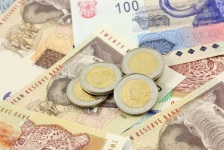 Wie weet nie wat is dit hierdie nie?(Ons werk vandag al hoe meer met virtuele geld: elektroniese balanse en internet oorbetalings. Maar die meeste van ons sien en voel darem nog so af en toe fisiese kontant).Dit is ‘n feit: almal van ons ken geld en dink oor geld – en meestal: ons eie geld. (Party mense werk met ander mense of maatskappye se geld, maar dit veroorsaak nie dat ons nie ook oor ons eie geld nadink nie). Dit is gereeld in ons gedagtes – op een of ander manier: my salaris, my skuld, my beleggings, my huis, my kar... Alles wat met geld te doen het.Hoekom?Want niemand kan sonder geld leef nie. Ons leef lankal nie meer in die tyd van lappies grond waarop ons selfversorgend ons eie kos plant en diere aanhou nie. Ons het almal geld nodig om mee te leef. Want geld koop vir ons ‘n huis, kos, klere, motorkarre en al die ander goed waarmee ons leef elke dag.2000 jaar gelede was dit ook al so. En daarom kry ons dit dat ons Here Jesus ‘n merkwaardige deel van sy tyd afstaan om te praat oor die mens se soeke na materiële dinge en geld.So lees ons dit immers regdeur die Bybel: rykdom, armoede, besittings, geld – en hoe ons dit verkry en wat ons daarmee maak, is ‘n tema wat regdeur voorkom.Dit is belangrik. En daarom is dit ook belangrik dat ons weer ‘n slag kyk na dit wat ons Here Jesus ons hieroor leer.Dit begin alles by die oogEen van die bekende gedeeltes waar Jesus praat oor geld en besittings, kry ons in Matteus 6:19-34. Kom ons lees dit saam.Lees Matteus 6:19-34 (1983 Afrikaanse Vertaling)Sien jy wat is opvallend hier?Jesus praat oor:Skatte in die hemel (6:19-21)Die oog as lamp van die liggaam (6:22-23)God en Mammon (God van rykdom of selfs gierigheid) (6:24)Die sorge van die lewe (6:25-34)Hier is ‘n gedeelte wat lyk of dit glad nie hier inpas nie: vers 22-23 – oor die oog as die lamp van die liggaam:“Die lamp van die liggaam is die oog. As jou oog goed is, sal jou hele liggaam lig hê. Maar as jou oog sleg is, sal jou hele liggaam sonder lig wees. As die lig in jou donker is, hoe donker moet dit dan nie wees nie!” Wat het dit te doen met die res van die gedeelte?Kom ons kyk mooi wat sê Jesus hier. Hy sê:jou oog is soos ‘n lamp‘n goeie oog maak lig vir die hele liggaam (dan kan die hele liggaam in die donker beweeg en funksioneer)‘n slegte oog veroorsaak dat die liggaam sonder lig issonder lig is dit verskriklikWat het dit te doen met materië dinge en geld?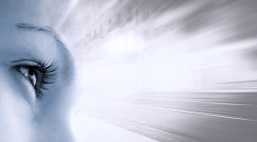 Wat Jesus hier uitwys is dit:met my oog (oë) sien ekmy siening van die werklikheid rondom my, bepaal hoe ek leef in hierdie werklikheiddit begin alles by die oog – my manier van kykmet my oog sien ek dinge – en dit word herlei na my brein toemet my verstand dink ek oor wat ek sienso: dit is eintlik my geestesoog waaroor dit hier gaan: my manier van kyk na die werklikheiden my geestesoog is baie belangrik wanneer dit gaan oor geld en besittings: dit bepaal hoe ek dink oor geld en besittingsen nou kan dit gebeur dat ek en jy nie reg kyk nie – dat ons sekere goed nie raaksien nie. Dit kan gebeur dat daar dinge is wat jou geestesoog kan verblind – en daarvoor moet ons oppas!As ons nou kyk waaroor die res van hierdie gedeelte gaan (‘n duur skat, Mammon - god van rykdom en gierigheid - bekommernis oor kos en klere), dan sien ons waaroor Jesus ons hier waarsku: pasop dat jou oog nie verblind word nie – veral wanneer dit gaan oor geld en besittings!Geld – en juis ook die manier waarop die wêreld dit beskou en daarmee omgaan – kan my so maklik verblind. Dit maak my oog so maklik “sleg” (vers 23) – dat ek nie meer die lig daaroor sien nie – en in die donker begin rondtas.Hoe verblind hierdie siening my?Wanneer ek net daarop fokus – asof dit die belangrikste skat is wat ons moet najaag (v19-21)my geld en besittings probeer gelyk stel aan God – en net soveel tyd en energie daaraan bestee (soms heelwat meer tyd en energie daaraan bestee) as wat ons aan die dien en aanbid van God bestee (v24)alles doen wat ek kan om nog groter winste en meer rykdom in te palm – al beteken dit dat ek ander mense indoen of die omgewing skade doenop my eie vermoëns probeer vertrou – in plaas daarvan om op God te vertrou. Hierdie siening van geld en besittings kan my so maklik verblind...Wie van ons kan sê dat ons in alles net op God vertrou – en glad nie ons bekommer oor ons salarisse, uitgawes, die ekonomie, die waarde van die rand, die rentekoerse, die petrolprys, ons toekomsbeplanning, die balansstate van ons besigheid – en wat nog nie als nie? Vir so baie van ons het geld en besittings ons baas geword. Veral in Suid-Afrika vandag!Ons is almal verbruikers. Ons moet geld hê om goed te kan koop waarmee ons leef van dag tot dag. Maar waarvoor ons so maklik blind word, is die gevare van ‘n verbruikerskultuur wat dreig om ons as magtelose deelnemers in te suig. Vir baie van ons voel dit of ons net al hoe harder moet werk om te kan aanhou hardloop in die wedloop van die lewe. Dit word net al hoe moeiliker. En as ‘n mens mooi kyk, sien jy dat dit in baie gevalle is omdat ons ‘n sekere lewenstandaard het wat ons probeer handhaaf. Partykeer is dit doelbewus só, partykeer onbewustelik: maar ons het almal sekere doelwitte waarby ons graag wil uitkom hierin. En die verbruikerskultuur wat die wêreld oorheers, is die hele tyd besig om ons hierin te versterk: jy het hierdie nodigjy kan nie sonder daardie niealmal het dit – jy kort dit ookdis nie so duur as jy mooi daaroor dink niekoop nou, betaal laterons reël vir jou maklike finansiering – ons gee jou duisende rande afslagEn só word ons stelselmatig al hoe meer blind vir die werklikheid: dat ons êrens langs die pad die slawe van ‘n nuwe baas geword het. Vir dié wat baie het, word dit belangrik om nog meer te hê. Vir dié wat min het, word dit ‘n toenemende stryd om te probeer byhou...En die gevolg? Jy kry nie meer reg om jou oog van geld af te hou nie. Dis gedurigdeur in jou gedagtes. Dit begin jou lewe oorheers. En om dit nog ‘n bietjie erger te maak: ons klassifiseer mense volgens hulle inkomste. Kyk maar ‘n bietjie, wees maar eerlik met jouself: as iemand baie geld het, gebeur dit vanself dat ek en jy anders na hulle kyk en met hulle omgaan - anders as met iemand wat arm is. Outomaties dink ons iemand met geld het meer status en gesag as iemand wat arm is.In ons wêreld maak ons of iemand met baie geld baie belangrik is. En ons doen een van die volgende: ons beny hulle, want ons dink dat dit darem lekker sou gewees het om self so baie geld en besittings te kan hê of ons probeer kompeteer met hulle, en as ons nie daarin slaag nie, probeer ons ons eie onvermoë wegsteek deur te soek na hulle foute en gewaande oneerlikhede waarmee ons dink hulle hulle geld verdienMet arm mense maak ons anders. Ons kry hulle jammer en ons probeer so hier-en-daar iets doen om te help, maar eintlik sien ons neer op hulle. Een van ons eerste gedagtes is dat hulle darem ook self behoort te sorg vir ‘n ordentlike inkomste. En sommer maklik dink ons hulle is te lui en te sleg om iets self te doen... Net so terloops: dit is nie verkeerd om ryk te wees nie. Dit is ook nie verkeerd om arm te wees nie. Alles hang af van die siening wat jy het mbt geld en besittings. As jou oog sleg is en jou in die donker laat hieroor, dan begin die moeikheid. Dan word ons verblind vir ‘n ander dieper werklikheid waaroor die lewe eintlik gaan. En ons begin uitmis op dit wat die lewe veronderstel is om te wees: ons spandeer die meeste van ons tyd en energie aan die verkeerde dinge. ons maak ‘n skat bymekaar wat nie in die hemel is nie. ons probeer die onmoontlike regkry: om God en Mammon gelyktydig te dien.ons mis die vreugde van ‘n lewe saam met God en ‘n lewe van betekenisvolle verhoudings met elkeen wat ons lewenspad kruis – maak nie saak hoe vet of maer hulle beursies is nie.Jou oog moet reg fokusHoe lyk dit in jou lewe?Met watter oog kyk jy na jou aardse besittings en jou inkomste? En na dié van ander mense rondom jou?Ons Here Jesus het vir elkeen ‘n duidelike en ernstige oproep. Kom ons lees weer wat Hy sê in Matteus 6:25-30:Lees Matteus 6:25-30 (1983 Afrikaanse Vertaling) Sien jy wat sê Jesus hier?Moet jou nie bekommer nie!Moenie dag in en dag uit sit en tob oor jou geld en jou besittings en toelaat dat dit jou gedagtes beheers nie!Daar is iets baie belangriker as dit!Vir my is die aangrypende in hierdie gedeelte wanneer Jesus in vers 25 sê:	Is die lewe nie belangriker as kos en die liggaam as klere nie?   Om te lewe, om die volheid van die lewe saam met God te beleef, om sinvol en betekenisvol in ‘n verhouding met Hom te lewe – en met jou geliefdes en jou naaste en die skepping – dít is waarmee ons gedagtes besig moet wees. Dit is oneindig belangriker as om jou te bekommer oor die verkryging van die goed waarmee ons oorleef elke dag nie! En die status wat die wêreld daaraan koppel nie!Om die hele tyd te vra wat kan ek doen met die liggaam wat die Here my gegee het – en hoe ek met my liggaam Hom kan dien en eer en ‘n verskil kan maak in die wêreld – dít is waarmee ons gedagtes besig moet wees. Dit is tog oneindig belangriker as om te bekommer en tob oor die maniere waarop ek hierdie liggaam gaan beklee en mooi maak nie. En die waarde wat ‘n mooi voorkoms my gee volgens die oordeel van die wêreld!“Jy mors jou tyd en energie deur jou oor hierdie goed te bekommer!” sê Jesus. En dit help net mooi niks nie (vers 27):...wie van julle kan deur hom te bekommer sy lewe met een enkele uur verleng?(Die medici leer ons vandag dat die teenoorgestelde wel kan gebeur: deur bekommernis en stres kan jy dalk jou lewe verkort – nie verleng nie!)Hierdie is nie dinge wat onder my en jou beheer is nie. Ons dink dalk ons kan, maar ons kan nie met ons eie vermoëns vir onsself sorg nie. Daar is te veel veranderlikes – waaroor ons geen beheer het nie!Maar ons hoef ook nie. Ons hemelse Vader doen dit. Net soos Hy sorg vir die wilde voëls en die veldlelies, sorg Hy vir my en jou. Maar met nog meer deernis en liefde: want ons is sy kinders, sy verteenwoordigers op aarde, sy duurgekoopte eiendom vir wie Hy oneindig lief is. Sy eie Seun het aan die kruis op Golgota die heel duurste rekening betaal wat daar  ooit in die geskiedenis van die heelal uitgeskryf is. Dink jy Hy sal so ‘n duur prys betaal – en sy eiendom wat Hy gekoop het daarmee sommer maar net los om self te probeer regkom in ‘n onvoorspelbare en deurmekaar wêreld?Vir seker nie: Hy weet presies wat ek en jy nodig het. En Hy sorg daarvoor – uitnemend, op die beste manier, op die beste tyd. In onbeskryflike liefde en genade!Maar wat dan van my eie vermoëns? Wat van my eie verantwoordelikheid? Wat van die opdrag van die Here dat ek en jy moet werk – en dat Hy nie tyd het vir luiheid nie?Kyk ‘n bietjie mooi na die beeld van die voëls: het jy al gesien dat die voëls in die veld elke oggend mooi netjies in ‘n ry gaan sit en dat daar dan vir elkeen ‘n wurmpie of ‘n saadjie uit die hemel in hulle bekkies val?Nee, natuurlik nie!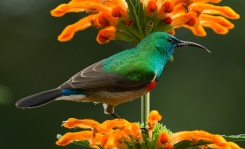 Daar is nie verniet ‘n Engelse spreekwoord wat sê: “It’s the early bird that catches the worm” nie! Elke voël van die veld moet nog steeds gaan en die kos - waarvoor die Here sorg - gaan soek. Net so moet ek en jy ook die gawes en vermoëns waarmee die Here ons seën, inspan en gebruik om in ons lewensonderhoud (en dié van ander) te voorsien. Maar wat Jesus hier baie duidelik sê, is: moenie daaroor bekommer soos iemand wat dink dat jy self daaroor beheer het en dat jy sonder die voorsiening van jou hemelse Vader kan regkom nie.moet ook nie so fokus op jou inkomste en jou lewensonderhoud, dat jy die lewe waarvoor die Here jou gemaak en geroep het, totaal mis nieDis God se terrein om seker te maak hoe en waarmee jy gaan oorleef. Los dit vir Hom! Maak jy seker dat jy lewe met die regte fokus. Met geloofsoë wat reg sien.Wat moet ons dan doen?Jesus leer ons (vers 31-34):Julle moet julle dus nie bekommer en vra: ‘Wat moet ons eet of wat moet ons drink of wat moet ons aantrek?’ nie. Dit is alles dinge waaroor die ongelowiges begaan is. Julle hemelse Vader weet tog dat julle dit alles nodig het. Nee, beywer julle allereers vir die koninkryk van God en die wil van God, dan sal Hy julle ook al hierdie dinge gee. “Moet julle dus nie oor môre bekommer nie, want môre bring sy eie bekommernis. Elke dag bring genoeg moeilikheid van sy eie.” Elke dag is daar bekommernisse van een of ander aard. Deur jou daaroor te bekommer, maak jy soos die ongelowiges – hulle glo nie in God nie en glo ook nie dat Hy hulle versorg en dat Hy beter as hulle weet wat hulle nodig het nie. Ons het ‘n liefdevolle hemelse Vader wat ons versorg in alles. En wat ons die genade gee om die moeilikheid van elke dag te kan hanteer soos dit kom. Hy is in beheer. Vertrou Hom daarvoor. Ek en jy het ‘n ander opdrag: soek na die koninkryk van God en na sy wil. Bekommer jou hieroor. Wees die hele tyd in jou gedagtes hiermee besig: die koninkryk van God en sy wil.Wat is die koninkryk van God?dit het te doen met die koningskap van God – in my en ander mense se lewedat God regeer en dat ons almal sy koningskap – op alle terreine van die lewe – erken en gehoorsaamdat God ons – sy kerk – gebruik om sy koningskap oral te proklameer en te wysdat ons saam met Hom werk waar Hy besig is om alles en almal finaal aan Hom as Koning van die heelal te onderwerpWat is die wil van God?dit het alles te doen met die manier waarop God wil hê dat ek en jy moet lewesodat dit inpas by dit waarmee Hy besig is in sy skeppingom Hom te dien en eer en gehoorsaamsodat ons met Hom in ‘n diep en vervullende liefdesverhouding kan leefDit is ware lewe!Dit is waarvoor my en jou liggaam daar is – en waarvoor ons dit moet gebruik!Kos en klere – geld en besittings – dit is maar die deel van die omgewing waarbinne die Here ‘n baie beter en dieper doel met my en jou lewe het!SlotWat ‘n wonderlike troos om te weet: God sorg vir myHy weet wat ek nodig het en Hy gee dit vir my op die regte tyd en die regte manier Hy het my duur gekoop. Hy sal my nooit in die steek laat nie.Hy maak my een met Hom, Hy maak my lewe nuut.Alles wat ek het (min of baie) is net genade.Moet daarom nie toelaat dat ‘n wêreld wat jaag na geld en besittings jou oë hiervoor verblind nie.Jy is nie gemaak om maar net ‘n verbruiker te wees wat al hoe meer bymekaar maak en al hoe harder probeer werk om dit reg te kry - en jou al hoe meer daaroor bekommer nie.Jy is gemaak vir oneindig meer as dit.Mag die Here jou oë oopmaak om weer duidelik te kan sien.En mag jy die volheid beleef van ‘n lewe waarin sy koninkryk en sy wil jou vol maak met die onbeskryflike rykdom van sy heerlikheid!Amen.